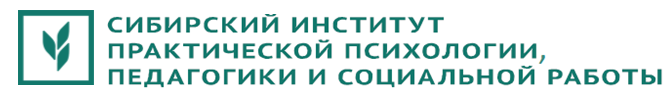 Информационное письмоУважаемые педагоги!Частное учреждение дополнительного профессионального образования Сибирский институт практической психологии педагогики и социальной работы проводит Всероссийский конкурс  «Лучший методический материал»[4 сессия]Цель – формирование методической базы и развитие профессионального мастерства педагогов. Участие в конкурсе позволит Вам представить авторские методические разработки широкому кругу коллег. Участие в данном мероприятии поможет успешно пройти процедуру аттестации на первую или  высшую категории. В рамках мероприятия проводится конкурс на лучшую методическую разработку в номинациях:Дошкольное образование (программы, сценарии праздников и мероприятий, конспекты занятий).Начальное общее образование (программы, конспекты уроков, проекты, методические рекомендации, сценарии праздников и мероприятий, авторские контрольно-измерительные материалы (тесты) по предметам, задачи и задания для предметных олимпиад, презентации к урокам).Основное общее образование (программы, конспекты уроков, проекты, методические рекомендации, сценарии праздников и мероприятий, авторские контрольно-измерительные материалы (тесты) по предметам, задачи и задания для предметных олимпиад, презентации к урокам).Среднее профессиональное образование (рабочие программы, конспекты лекций, практических занятий и презентации, практикумы, контрольно-измерительные материалы).Высшее профессиональное образование (рабочие программы, конспекты лекций, практических занятий и презентации,  практикумы, контрольно-измерительные материалы).Дополнительное образование (предпрофессиональные, общеразвивающие, адаптированные программы, методические разработки, конспекты занятий, сценарии).Представляемые конкурсные материалы должны быть авторскими (оригинальность текста не менее 50%).Работы участников будут опубликованы на сайте ЧУДПО СИПППИСР  в защищённом режиме доступа.Сроки проведения Конкурса: с 27.09.2017 по 03.11.2017. Подведение итогов и рассылка подтверждающих участие документов до 01.12.2017 (Дипломом награждается каждый участник, входит в стоимость участия).Единоличное участие. Участники: готовят работы к участию, оплачивают организационный взнос, подают заявку, публикуют работы.Коллективное участие (группа от 2 и более человек). Представитель: оплачивает организационный взнос за всех Участников, формирует и подаёт заявку (от имени всей группы и на всех её Участников), публикует работы.Награждение. Все Участники Конкурса награждаются Дипломом, заверенным в установленном порядке, который может быть представлен при прохождении аттестационных мероприятий на профессиональную категорию, как документ, подтверждающий транслирование педагогического опыта.Организационный взнос.При индивидуальном участии или группы от 2-х до 9-ти Участников: 400 рублей за каждого Участника.При участии группы от  10 до 20 участников-педагогов: 3000 рублей за всю группу, независимо от количества участников. Технические требования к работам.Текстовые файлы, электронные таблицы, презентации, фото, архивы с файлами. Документы офисных программ (Word, Excel, Power Point, Adobe Reader).Количество публикуемых материалов не ограничено (каждый оплачивается отдельно и за  каждый выдаётся отдельный подтверждающий документ).Работы могут быть подготовлены в соавторстве (не более 4-х соавторов).Для участия в Конкурсе необходимо:*Организаторы оставляют за собой право вносить корректорские и редакторские правки в представленные материалы. Редакция также оставляет за собой право не публиковать материалы, не соответствующие заявленным требованиям.Шаблон анкетыКвитанция для оплаты участия.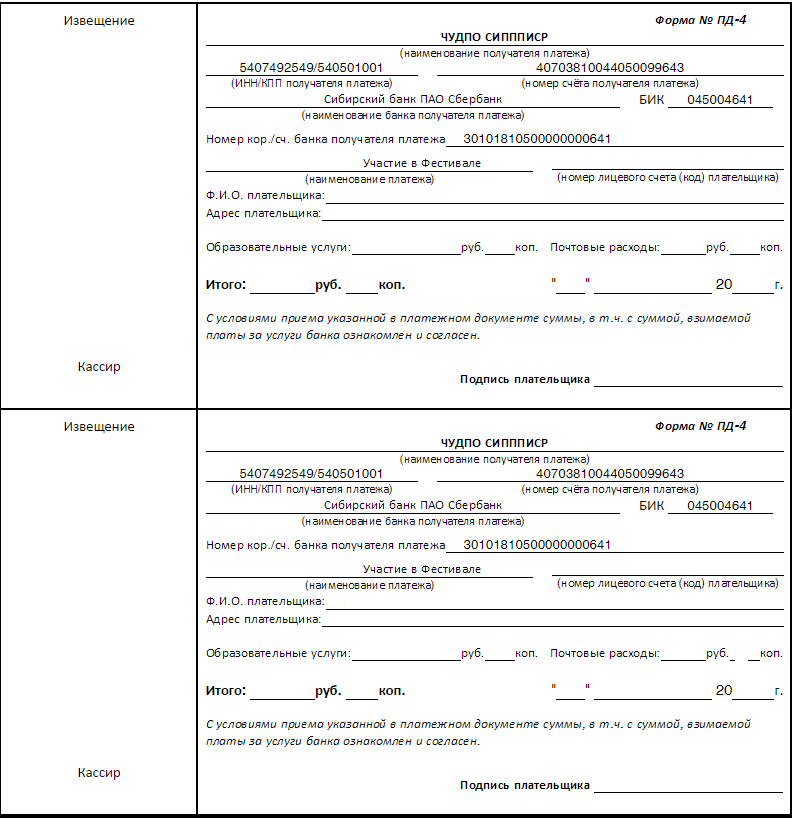 Перейти по ссылке и подать заявку на сайте, прикрепив к заявкематериалы ИлиПрислать заявку на участие и конкурсные материалы на адрес sispp_nsk@mail.ruПри отправке материалов в теме письма необходимо указать «Конкурс «Лучший методический материал»_Ф.И.О.» Так же, во вложении должны быть следующие файлы:Конкурсные материалы  (файл или архив «Категория участия_Ф.И.О.)Анкета (название файла «Анкета_Ф.И.О.»)В случае если авторов статьи более одного, в названии файлов необходимо указать только первого автора.До 03.11.20172. Дождаться подтверждения принятия Вашей работы к публикации с реквизитами для оплаты участия.В течение 2-3-х дней после отправки материалов3. Прислать на электронную почту отсканированную квитанцию об оплате организационного взноса за участие в Конкурсе (название файла «Квитанция_Ф.И.О.»).В течение 3-х дней после принятия работы к публикацииОбщие сведения1 автор2 автор3 автор4 авторФамилия, имя, отчество автора (полностью)Место работы (без сокращений)Контактный телефонE-mailНазвание работы